ПРИКАЗ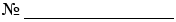 «___»________20___ г.	    /		      	МоскваОб утверждении Порядка формирования и ведения справочника мероприятий (результатов) структурных элементов государственных программ (комплексных программ) Российской ФедерацииВ соответствии с абзацем двенадцатым пункта 15 Положения о системе управления государственными программами Российской Федерации, утвержденного постановлением Правительства Российской Федерации от 26 мая 2021 г. № 786 «О системе управления государственными программами Российской Федерации», приказываем:	утвердить прилагаемый Порядок формирования и ведения справочника мероприятий (результатов) структурных элементов государственных программ (комплексных программ) Российской Федерации. УТВЕРЖДЕНприказом Министерства финансовРоссийской Федерации иМинистерства экономического развитияРоссийской Федерацииот ___ _________ _____ г. № ____н/____Порядок формирования и ведения справочника мероприятий (результатов) структурных элементов государственных программ (комплексных программ) Российской ФедерацииНастоящий Порядок устанавливает правила формирования и ведения справочника мероприятий (результатов) структурных элементов государственных программ (комплексных программ) Российской Федерации в электронной форме в государственной интегрированной информационной системе управления общественными финансами «Электронный бюджет» (далее соответственно – Порядок, Справочник, мероприятия (результаты), государственная программа (комплексная программа), Система).Понятия, используемые в Порядке, соответствуют определениям, установленным в Положении о системе управления государственными программами Российской Федерации и в Положении об организации проектной деятельности в Правительстве Российской Федерации (далее соответственно – Положение о системе управления государственными программами, Положение об организации проектной деятельности). Справочник в отношении каждого мероприятия (результата) содержит следующую информацию:тип мероприятия (результата);наименование государственной программы (комплексной программы);наименование мероприятия (результата);единица измерения мероприятия (результата);характеристика мероприятия (результата), включающая дополнительные количественные параметры, которым должно соответствовать мероприятие (результат) (далее – характеристика мероприятия (результата);об источниках финансового обеспечения мероприятия (результата), если реализация мероприятия (результата) предполагает финансовое обеспечение за счет бюджетных ассигнований федерального бюджета, бюджетов государственных внебюджетных фондов Российской Федерации, консолидированных бюджетов субъектов Российской Федерации, внебюджетных источников, а также средств Фонда национального благосостояния;об участии субъектов Российской Федерации или юридических лиц в реализации мероприятия (результата).Информация, указанная в пункте 3 Порядка, формируется с соблюдением требований, установленных для мероприятий (результатов) Едиными  методическими рекомендациями по подготовке и реализации национальных проектов (программ), федеральных проектов и ведомственных проектов, а также методическими рекомендациями по разработке и реализации государственных программ Российской Федерации (далее при совместном упоминании – методические рекомендации).В Справочник не включается информация, содержащая сведения, составляющие государственную тайну, и сведения конфиденциального характера.Информация, указанная в пункте 3 Порядка, по каждому мероприятию (результату) образует запись Справочника.Добавление в Справочник новых мероприятий (результатов) либо внесение изменений в запись Справочника осуществляется посредством подготовки предложения на добавление (изменение) записи Справочника.Внесение изменений в запись Справочника в части информации, указанной в подпунктах «а» и «г» пункта 3 Порядка, при наличии в Системе информации о фактическом достижении значения соответствующего мероприятия (результата) не допускается.Предложение на добавление (изменение) записи Справочника инициируется федеральным органом исполнительной власти, иным органом или организацией, ответственными за реализацию мероприятия (результата) (далее – ответственный за мероприятие (результат), или Министерством финансов Российской Федерации.	В случае, если предложение на добавление (изменение) записи Справочника инициировано Министерством финансов Российской Федерации в Системе создается предложение на добавление (изменение) записи Справочника, которое содержит информацию, указанную в подпункте «в» пункта 3 Порядка. Предложение на добавление (изменение) записи Справочника, инициированное Министерством финансов Российской Федерации, направляется ответственному за мероприятие (результат) для его формирования в течение 3 рабочих дней, начиная со дня, следующего за днем, когда такое предложение было получено ответственным за мероприятие (результат), в соответствии с пунктом 10 Порядка и последующего направления на рассмотрение в соответствии с пунктом 12 Порядка.Предложение на добавление (изменение) записи Справочника формируется ответственным за мероприятие (результат) и содержит информацию, указанную в подпунктах «а» – «ж» пункта 3 Порядка, а также обоснование необходимости добавления (изменения) записи Справочника с указанием реквизитов документа, являющегося основанием для формирования предложения на добавление (изменение) записи Справочника (при его наличии).Предложение на добавление (изменение) записи Справочника при направлении в Системе для рассмотрения в соответствии с пунктом 12 Порядка подписывается усиленной квалифицированной электронной подписью лица, имеющего право действовать от имени ответственного за мероприятие (результат).Предложение на добавление (изменение) записи Справочника, сформированное ответственным за мероприятие (результат), направляется для рассмотрения в течение 3 рабочих дней, начиная со дня, следующего за днем поступления такого предложения в Системе:Министерством экономического развития Российской Федерации; Министерством финансов Российской Федерации в случае, если мероприятие (результат) предполагает финансовое обеспечение за счет бюджетных ассигнований федерального бюджета, бюджетов государственных внебюджетных фондов Российской Федерации, консолидированных бюджетов субъектов Российской Федерации, внебюджетных источников, а также средств Фонда национального благосостояния.Предложение на добавление (изменение) записи Справочника, сформированное ответственным за мероприятие (результат) в целях составления проекта федерального закона о федеральном бюджете на очередной финансовый год и плановый период, подлежит рассмотрению в течение суток с момента поступления такого предложения в Системе (за исключением выходных и нерабочих праздничных дней) в порядке, предусмотренном пунктом 12 Порядка.В случае отсутствия по истечении срока, предусмотренного настоящим пунктом, решений Министерства экономического развития Российской Федерации и (или) Министерства финансов Российской Федерации об отклонении предложения на добавление (изменение) записи Справочника, такое предложение считается согласованным соответственно Министерством экономического развития Российской Федерации и (или) Министерством финансов Российской Федерации.В случае, если предложение на добавление (изменение) записи Справочника предусматривает добавление нового мероприятия (результата), финансовое обеспечение которого предлагается осуществить за счет бюджетных ассигнований федерального бюджета, такое предложение направляется в Системе для рассмотрения в соответствии с пунктами 12 и 13 Порядка с одновременным направлением в Министерство финансов Российской Федерации заявки на изменение справочника кодов классификации расходов бюджетов, формирование и ведение которого осуществляется в Системе в соответствии с пунктом 14 Положения о государственной интегрированной информационной системе управления общественными финансами «Электронный бюджет».Министерство экономического развития Российской Федерации в Системе согласовывает или отклоняет предложение на добавление (изменение) записи Справочника по результатам его рассмотрения на предмет соответствия либо несоответствия информации, указанной в подпунктах «а», «в» - «д» пункта 3 Порядка, требованиям, установленным Положением о системе управления государственными программами и Положением об организации проектной деятельности, а также методическими рекомендациями.Министерство финансов Российской Федерации в Системе согласовывает или отклоняет предложение на добавление (изменение) записи Справочника по результатам его рассмотрения на предмет соответствия либо несоответствия:информации, указанной в подпунктах «а», «в» - «д» 
пункта 3 Порядка, целям предоставления бюджетных ассигнований федерального бюджета;информации, указанной в подпунктах «в» и «д» пункта 3 Порядка, требованиям, установленным методическими рекомендациями, в целях проведения оценки результативности и эффективности использования бюджетных ассигнований на реализацию мероприятия (результата), имея в виду наличие количественно измеримого итога деятельности, направленного на достижение показателей, включенных в паспорта государственных программ (комплексных программ) и паспорта их структурных элементов, а также наличия характеристики мероприятия (результата), которая должна позволять однозначно определять факт достижения мероприятия (результата).Министерство экономического развития Российской Федерации и (или) Министерство финансов Российской Федерации при выявлении несоответствия по результатам рассмотрения предложения на добавление (изменение) записи Справочника в соответствии с пунктами 15 и 16 Порядка отклоняют соответствующее предложение на добавление (изменение) записи Справочника с указанием причин его отклонения в Системе.Запись Справочника формируется (актуализируется) на основании предложения на добавление (изменение) записи Справочника при условии его согласования Министерством экономического развития Российской Федерации и Министерством финансов Российской Федерации.Министерство финансовРоссийской Федерации(Минфин России)Министерство экономического развития Российской Федерации(Минэкономразвития России)Министр финансовРоссийской Федерации_________________А.Г. СилуановМинистр экономического развития Российской Федерации__________________М.Г. Решетников